ESTADO DO RIO GRANDE DO NORTECÂMARA MUNICIPAL DE SÃO JOÃO DO SABUGIREQUERIMENTO Nº. 003/2024Requeiro a V. Ex.ª, com base no artigo 154 do Regimento Interno e ouvido o plenário desta casa, requer que seja enviado ofício ao Governo do Estado, solicitando que faça o recapeamento da RN-118 do Açude Itans ao trevo da palma. JUSTIFICATIVA EM PLENÁRIO		        Sala das Sessões, em 28 de fevereiro de 2024.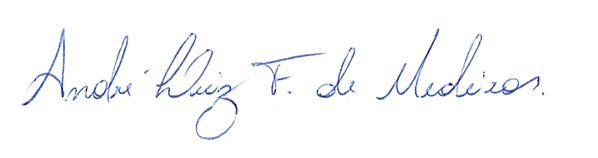 _______________________________________________                  ANDRÉ LUIZ FERNANDES DE MEDEIROSVEREADOR - AUTOR